Pułtusk, dn. 18.12.2019r.L.Dz.744/2019JRP. 102/2019Do: Uczestnicy postępowania o udzielenie zamówienia publicznego dotyczy: postępowania o udzielenie zamówienia publicznego prowadzonego w trybie przetargu nieograniczonego na „Dostawę pojazdu specjalistycznego(samochód ciśnieniowo-ssący) do obsługi i konserwacji sieci kanalizacji sanitarnej”.Wyjaśnienie Nr 2 związane z treścią SIWZ	Działając na podstawie art. 38 ust. 1 i 2 ustawy z dnia 29 stycznia 2004r. Prawo zamówień publicznych (Dz.U. z 2019r. poz. 1843) w związku z zapytaniem Wykonawcy do treści Specyfikacji Istotnych Warunków Zamówienia, wyjaśniamy:Pytanie 1: Czy Zamawiający dopuszcza zamiast hamulca silnikowego z dodatkowym uruchamianiem przez pedał hamulca, zastosowanie systemu  EVB (EVB = Exhaust Valve Brake) o mocy hamowania do 290 kW umożliwia mocne, niepowodujące zużycia operacje hamowania oraz kontrolowane zjazdy ze wzniesień z wysoką prędkością ?Odpowiedź: Zamawiający dopuszcza zastosowanie systemu EVB o mocy hamowania dostosowanej do mocy silnika.Pytanie 2: Czy Zamawiający dopuszcza zamiast płomieniowego urządzenia rozruchowego, zastosowanie bezpłomieniowego urządzenia rozruchowego posiadającego możliwość uruchomienia silnika w temperaturach do -32 ˚C dzięki zwiększeniu stopnia sprężania do 21:1 ?Odpowiedź: Zamawiający dopuszcza.Pytanie 3: Czy Zamawiający dopuszcza silnik o pojemności 12,9 dm3 ?Odpowiedź: Zamawiający podtrzymuje zapisy określone w  Części IV SIWZ Opis przedmiotu zamówienia dotyczące pojemności silnika.Pytanie 4: Czy Zamawiający dopuszcza zamiast płomieniowego urządzenia rozruchowego urządzenie elektryczne?Odpowiedź: Zamawiający dopuszcza.Pytanie 5: Czy Zamawiający dopuszcza przyłącze sprężonego powietrza z boku za kabiną?Odpowiedź: Zamawiający dopuszcza.Pytanie 6: Czy Zamawiający dopuszcza silnik o mocy 360 KM?                                                        Silnik współpracujący z POM od silnikową o mocy 2000 Nm.                                                                                                        Moc silnika umożliwiająca jednoczesną pracę pompy wysokociśnieniowej wody i kompresora- przy założeniach:  pompa wody 330 l/min kompresora 1600 m3/h oraz innych elementów zabudowy. Silniki o mniejszej mocy są mniej  narażone na zapychanie i  wymianę filtra cząstek stałych.Odpowiedź: Zamawiający podtrzymuje zapisy określone w  Części IV SIWZ Opis przedmiotu zamówienia dotyczące mocy silnika.Pytanie 7: Czy Zamawiający dopuszcza  układ paliwowy z separatorem wody i filtrem paliwa?Odpowiedź: Zamawiający podtrzymuje zapisy określone w  Części IV SIWZ Opis przedmiotu zamówienia „Dodatkowy filtr paliwa z oddzielaczem wody”, „Podgrzewany filtr paliwa”.Pytanie 8: Czy Zamawiający dopuszcza układ zasysania powietrza dolotowego z przodu spod maski?Odpowiedź: Zamawiający dopuszcza.Pytanie 9: Czy Zamawiający dopuszcza podwozie bez regulacji zasięgu świateł?                               Zawieszenie pneumatyczne pozwala na automatyczne  poziomowanie pojazdu, nie ma więc potrzeby regulowania świateł.Odpowiedź: Zamawiający podtrzymuje zapisy określone w  Części IV SIWZ Opis przedmiotu zamówienia: ”Oświetlenie, Regulacja zasięgu świateł”.Pytanie 10: Czy Zamawiający dopuszcza elektryczny wyłącznik główny akumulatorów sterowany z kabiny lub z ramy pojazdu?Odpowiedź: Zamawiający podtrzymuje zapisy określone w  Części IV SIWZ Opis przedmiotu zamówienia dotyczące wyłącznika głównego akumulatorów.Pytanie 11:  Czy Zamawiający dopuszcza 2 akumulatory 12V 180Ah nie wymagające konserwacji?Odpowiedź: Zamawiający dopuszcza.Z poważaniemPREZES /-/ Włodzimierz KaczmarczykCZŁONEK ZARZĄDU /-/ Jacek ElakWyjaśnienie otrzymują Wykonawcy, którzy pobrali SIWZ oraz zamieszcza się je na stronie internetowej Zamawiającego www.pwikpultusk.bip.org.pl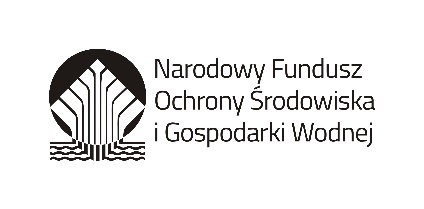 